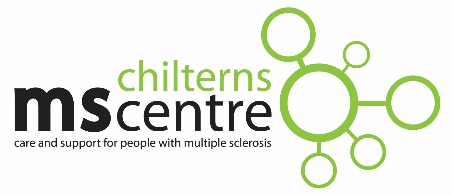 Communications Manager Job DescriptionHours: 	 4 or 5 days a week	(flexibility to attend occasional evening and weekend events)Contract:	Permanent following a 3 month trial periodSalary: 	£32- £34k FTE Location: 	Flexible but minimum of 2 days a week at the Centre Reports to: 	Head of FundraisingAccountable to:	Chief Executive and trusteesInternal Relationships:	Fundraising, clinical and non-clinical colleagues and volunteers Senior leadership team and trustees	People affected by multiple sclerosis (MS) External Relationships:	 	Media organisations, suppliers and agencies	Relevant external organisations 	Local MS support networksThe Chilterns MS Centre provides the treatment, tools, knowledge and a community of health professionals and peers to empower people living with MS to thrive.  This is an exciting time to be joining the Centre as we are looking at expanding our reach to beyond those living with MS, to include those with other neurological conditions. Communications will play a key part in making this happen successfully.Purpose of the job To develop and lead a strategy of exceptional communications for the charity across both internal and external stakeholders.Create informative dialogue to ensure our beneficiaries get the most out of our services to help them thrive. Manage a compelling and consistent brand story that showcases our impact and engages with our supporters and donors.To advise and assist the Centre through a period of expansion into supporting other neurological conditionsAll this will be achieved by building close relationships throughout the Centre, but especially with the Head of Fundraising and Head of Integrated Clinical Services. Key tasks and dutiesStrategy In line with fundraising and communications strategy, devise and deliver an ambitious multichannel marketing and communications plan to reach, engage and motivate supporters, identifying the charity’s annual communications objectives Work with teams and individuals across the charity to define key messages and ensure synergy in communications and marketingLead on the rebrand mid 2022 to communicate our change in focus from just MS.Create a toolkit of stories to show the community the impact the centre has to members Be the Centre’s brand manager and brand guardianMedia management and liaisonBe the main point of contact for all media enquiries Build relationships with local and regional media contacts including community publications, online media, radio and printed press Manage and maintain media contact list and update regularlyCreate, research, write and distribute a wide range of compelling materials including press releases, feature articles and case studies Work with the Fundraising team to market events, activities and campaigns Oversee the management of the Centre’s photo library, ensuring images have the necessary consents and are clearly labelledManage communications volunteers Keep abreast of news items relevant to the MS community in the local and national news and make recommendations to the HoF on the implications for the Centre External communications Work with the HoF and Senior Leadership Team (SLT) to maintain and develop our website Develop and manage relationships with external agencies as requiredEnsure all communications are GDPR compliantResponsible for quarterly newsletters to supportersDevelop and deliver a rebrand strategy mid-2022Work closely with the fundraising team to provide PR and marketing support for events, campaigns and activitiesSocial media Oversee, recommend and create compelling content for social media which engages with our local and national community, reaching new supporters whilst upholding the reputation of the Centre at all timesRecognise and pass on clinical and fundraising opportunities to relevant colleaguesUse targeted social media advertising and promotional activity to boost specific initiatives and eventsMembership communicationsWork closely with the Head of Integrated Clinical Services and clinicians to a) deliver a new member welcome pack, and b) develop innovative ways of promoting self-management for people with MSCreate fortnightly email newsletters for members with compelling content and necessary information from the CentreReportingEvaluate all communications activity and provide regular reports for the HoF, the SLT and trusteesManage the communications expenditure against the approved annual budgetAdditional information This job description will be reviewed as part of your annual appraisal and is not a complete list of responsibilities.  To meet the charity’s ever-changing needs, you may be required to perform other duties within your capacity that are appropriate with your competence, professional qualifications and general level of responsibility within the charity.The Centre believes in providing appropriate training and development for all employees.  You will be encouraged to attend appropriate internal and external courses.The Centre is able to provide its high quality service thanks to the enthusiasm and commitment of staff and volunteers.  We expect all staff to work positively alongside our volunteers and to demonstrate our values of excellence, collaboration, respect, dignity and professionalism at all times.You will carry out their duties according to the philosophy of the Centre, acting at all times in such a manner to justify public trust and confidence and to safeguard the interests and confidentiality of patients, their carers and families.All Centre staff and volunteers agree to adhere to the charity’s Code of Conduct and all charity policies and procedures.Health and safetyCommunications Manager Person Specification Manual handling and / or heavy lifting Required (moving and lifting of marketing materials e.g. gazebo, banners)Full, current, valid UK driving licence Required Access to a vehicle which can be used for work purposes Required Car insurance, including business cover Required Disclosure & Barring Service Check (formerly Criminal Records Bureau) RequiredEducation, training and qualifications EssentialDesirableDegreeYExperienceExceptional written and spoken communication skills adapted for a variety of audiencesYExperience of creating compelling and emotive stories to share across a wide range of channelsYExperience of the development of media campaigns, plans and strategiesYExperience of developing and managing relationships with journalists and broadcastersYA broad grasp of the media landscape locally YExcellent understanding of the role of digital, including social mediaYEffective interpersonal skills facilitating the ability of working well with others across teams and departmentsYExperience of delivering a strategy which grew engagement figuresYExperience of working in or managing a rebrandYKnowledge and skillsIT literate (Microsoft Office, Outlook, social media)YFamiliarity with fundraising databasesYFamiliar with WordPressYUse of Canva or InDesignYVideo editing skillsYPlanning, organisational and implementation skillsY Customer service skillsYAnalytical skills to evaluate activity Y Comfortable with MailchimpYPersonal qualities / otherDrive, enthusiasm and can-do attitude YFlexible and adaptable to a variety of tasksYAbility to prioritise effectively and work under pressureYA confident and motivated self-starter who can operate independently with guidanceYKnowledge and understanding of multiple sclerosisY